Report of the ICSA Championship and Competition Committee The ICSA Championship and Competition Committee has worked on a number of issues relating to improving ICSA Championships and ICSA Competition. Among the items the Committee worked on this semester wereExclusion Zones at National ChampionshipsNo-Show Penalties for Showcase RegattasExploring option for increasing the competitiveness at the ICSA Team Race National ChampionshipReworking the Fowle Trophy pointsCreating a job description for the ICSA Chief UmpireProviding a complete list of items competitors can bring for the ICSA Singlehanded National Championships.Here is our reportExclusion Zones The Committee looked into creating a new system for determining exclusion zones for ICSA National Championships. The Committee felt that there was a gray area in deciding whom (hist school or ICSA) should have the final say on determining the Exclusion zone.  We propose the ICSA adopt the following language to the procedural rule 27Once a college has qualified for an ICSA National Championship, members of that college shall not sail at, or in the Exclusion Zone as declared by the ICSA Championship/Competition Committee, of the Championship site, nor shall they sail the actual boats to be used in the Championship, except when it is their college’s home waters, and/or boats, or they are competing in a previously scheduled ICSA Regatta within the Exclusion Zone without the expressed consent of the ICSA President.A college that breaks PR 27 shall be given a penalty as determined by the ICSA President using PR 33(c) as guidance. The Committee will work on an internal process to help determine how to best set the exclusion zone for each championship. The goal of the exclusion zone is to make sure the competition for the National Championship remains fair and that no team can get an advantage by sailing close to the Championship site.No show at Showcase EventsThe Committee was directed to look at the No Show Penalties for the ICSA Showcase events to see if there was something to do to make sure Teams did not no-show these important events. The committee came up with the following recommendation:If a team no shows or drops within 2 weeks of the first or second Showcase event that team is banned from participating in any showcase events the following year. This is in addition to the normal ICSA No Show penalties.  The additional Showcase Penalties shall only apply to the series they were incurred meaning women’s showcase penalties will apply only to women’s showcase events and coed showcase penalties will apply only to coed showcase events. The Committee will reevaluate next winter after the first events have happened and may recommend reallocating berths.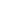 ICSA Team Race National Championships Refer to separate documentFowle TrophyRefer to separate documentJob Description for ICSA Chief JudgeThe Committee has developed the following job description for the ICSA Chief JudgeICSA Chief JudgeThe ICSA Chief Judge will serve as the main point of contact for all ICSA rules related questions. Reports to: ICSA President and Board Responsibilities include: Review All ICSA Championship NOR’s, Conditions and Sailing Instructions Procedural Rules to ensure they are error free and in agreement with each other and Procedural RulesSits on the ICSA Championship/ Competition Committee and ICSA Rules Committee.Assists with recruitment of Umpire’s for ICSA ChampionshipsHelps Develop Training Curriculum for ICSA Umpires and Judges Oversees the implementation and drafting of new or experimental rulesList of Items Competitors can bring to ICSA Singlehanded ChampionshipsSheets and Systems (Must be class legal)MainsheetBoom Vang System including lines and blocksOuthaul lines and blocks Cunningham lines and blocksClew Tie DownMainsheet Block Mainsheet Block SpringTraveler Line and BlocksMast Retaining LineHiking Strap LineMisc.  (Where appropriate must be class legal i.e if the laser class has a rule about an item then competitors need to follow it)Wind indicatorElectrical TapePacking Tape TillerTiller ExtensionTell TalesRespectfully submitted on behalf of the ICSA Championship and Competition CommitteeMichael J. Callahan, Chair 